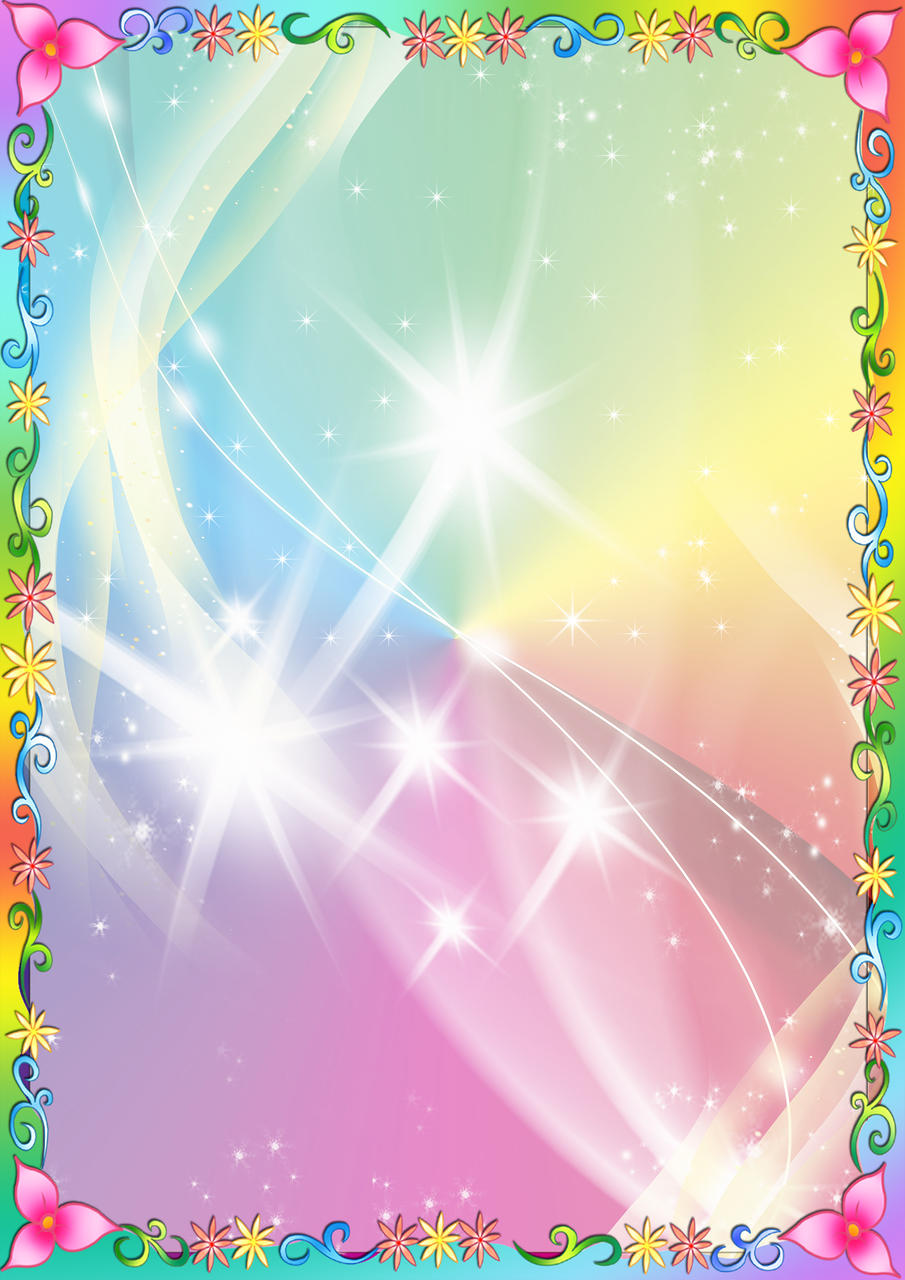 Консультация для родителей: как организовать досуг ребенка во время самоизоляции?Сейчас у нас наступила тяжелая пора и вынужденный карантин заставил взрослых со своими детьми находиться в своих домах круглосуточно. Закрыты все общеобразовательные и дошкольные учреждения. Как же родителям и детям организовать досуг и совместное времяпрепровождение. Как распланировать день, чтобы дети имели возможность общаться, развлекаться, и развиваться? Ребенку дошкольного возраста, в отличие от школьника, нужно помочь организовать свою деятельность.Уважаемые родители!Убедительная просьба соблюдать режим карантина! В целях недопущения распространения коронавирусной инфекции призываем Вас ограничить пребывание в общественных местах, рекомендуем быть дома всей семьёй. Ну, а всем родителям остается пожелать терпения и спокойствия. Помните, что карантин — это временная ситуация, так что постарайтесь сохранять оптимизм.Во время карантина врачи рекомендуют оставаться дома и избегать контактов с окружающими. Однако многие родители жалуются, что их дети буквально сходят с ума из-за такой вынужденной изоляции. Родителям приходится постоянно придумывать, чем занять детей.Если вы тоже вынуждены оставаться вместе с детьми дома, период карантина будет тянуться для вас очень долго. И вам необходимо иметь в запасе несколько занятий, с помощью которых вы развлечете ребенка.     Чем заняться вместе с ребенком во время карантина?1.	Постройте замок из коробокСоберите все картонные коробки, которые есть в квартире, и позвольте себе ненадолго вернуться в детство. Постройте вместе с ребенком замок.2.	Устройте охоту за сокровищамиЭта игра довольно проста. Соберите 10-20 предметов и спрячьте их в разных местах в квартире. Следуя подсказкам или нарисованной карте, ребенок должен отыскать все сокровища. Это поможет занять ребенка на несколько часов.3.	Составьте список для чтенияПриучить ребенка к чтению легче, если сделать это в игровой форме. Составьте список рассказов, которые должен прочесть ребенок. Как только он справится с одним рассказом, он может вычеркнуть один пункт из списка и переходить к следующему заданию.4.	Совершите онлайн-экскурсию в зоопаркНа время карантина многие всемирно известные музеи, зоопарки, доступны в онлайн-режиме. Совершите экскурсию вместе с ребенком 5. Проводите с ребенком научные экспериментыС помощью подручных средств, которые найдутся в любом доме, вы можете проводить с ребенком научные эксперименты: сделать лаву из соли, воды и растительного масла, вырастить кристаллы из соли, показать ребенку радугу и т. д. Этим вы приведете ребенка в полный восторг и вызовете у него интерес к науке.6. Снимайте видео для социальных сетейКарантин – хорошее время для того, чтобы снять с ребенком видео для Instagram или Tik-tok. Разучите с ребенком танец и снимите его на видео.7. Общайтесь с родственниками по СкайпуСкайп – еще один хороший способ поддерживать связь с родными и близкими во время вынужденной изоляции. Общайтесь с родственниками, которые живут далеко, и о здоровье которых вы беспокоитесь.8. Позвольте ребенку примерять разные нарядыЭто занятие никогда не надоест ребенку.9. Создайте свою настольную игруВы можете не только играть в настольные игры, которые есть у вас дома, но и создать игру сами. Придумайте сценарий игры, расчертите на бумаге большого формата игровые поля и создайте карточки для игры.10. Ведите календарь погодыКогда вы с ребенком остаетесь дома – это отличный повод исследовать погоду. Предложите ребенку вести календарь погоды. Вместе с этим узнавайте из интернета что-то новое о погодных явлениях, воздушных потоках и т. д.Надеюсь, что эта информация будет для Вас полезной.Будьте здоровы!